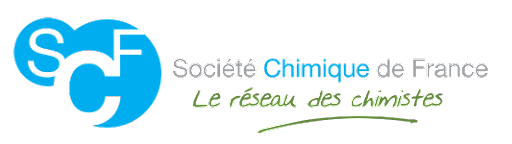 Section Régionale Provence-Alpes-Côte d’AzurDemande de subvention pour présentation d’une communication orale à un congrès d’envergure internationaleAnnée 2024Cette demande doit être envoyée avant le 15 septembre 2024 par courrier électronique à l’adresse : section-paca@societechimiquedefrance.frElle doit être accompagnée du programme détaillé du colloque ou de la lettre d’acceptation de la communication orale. Si non-disponible lors de la demande, l’un ou l’autre de ces documents devra impérativement être fourni (avec une facture au nom du bénéficiaire) avant le versement de la subvention.La subvention est limitée à 200 euros par demande et aux 10 premières demandes éligibles.Nom :Numéro de membre SCF : Année de la 1ère inscription à la SCF :Adresse professionnelle :Courriel :Tél. bureau :                                                     Portable : TITRE DU COLLOQUE : 	  Date(s) de la manifestation :	Lieu :													Montant estimé des dépenses à engager par le laboratoire :Inscription :			     Trajet :				Hébergement :			Montant de la subvention demandée :				€ (montant maximal 200 €)	Je m’engage à remercier la SCF-PACA pendant ma communication orale et à faire figurer le logo SCF-PACA parmi les mécènes du travail.Date : 				Signature :	